з рентної плати за користування надрами
для видобування корисних копалинМ.П. (за наявності)____________________{Додаток 1 в редакції Наказів Міністерства фінансів України № 927 від 07.11.2016, № 545 від 31.05.2017; із змінами, внесеними згідно з Наказами Міністерства фінансів № 79 від 15.02.2022, № 487 від 07.09.2023}Відмітка про одержання
(штамп контролюючого органу)Додаток 1до Податкової декларації з рентної платиПорядковий № Податкової декларації1 Розрахунок2 №ЗвітнийЗвітний новийУточнюючийУточнюючийРеєстраційний номер у контролюючому органі, що уточнюється1 Податковий період:Податковий період:Податковий період:Податковий період:Податковий період:Податковий період:Податковий період:Податковий період:Податковий період:1.1 звітний:звітний:звітний:звітний:звітний:звітний:звітний:звітний:квартал20року1.2 що уточнюється3:що уточнюється3:що уточнюється3:що уточнюється3:що уточнюється3:що уточнюється3:що уточнюється3:що уточнюється3:квартал20року2Податковий номер платника податків4 абоПодатковий номер платника податків4 абоПодатковий номер платника податків4 абоПодатковий номер платника податків4 абоПодатковий номер платника податків4 абоПодатковий номер платника податків4 абоПодатковий номер платника податків4 абоПодатковий номер платника податків4 абоПодатковий номер платника податків4 абоПодатковий номер платника податків4 абоПодатковий номер платника податків4 абосерія (за наявності) та номер паспорта53Код за КАТОТТГ територіальної громади6Код за КАТОТТГ територіальної громади6Код за КАТОТТГ територіальної громади6Код за КАТОТТГ територіальної громади6Код за КАТОТТГ територіальної громади6Код за КАТОТТГ територіальної громади6Код за КАТОТТГ територіальної громади6Код за КАТОТТГ територіальної громади6Код за КАТОТТГ територіальної громади6Код за КАТОТТГ територіальної громади6Код за КАТОТТГ територіальної громади6Код за КАТОТТГ територіальної громади6Код за КАТОТТГ територіальної громади6Код за КАТОТТГ територіальної громади6Код за КАТОТТГ територіальної громади6Код за КАТОТТГ територіальної громади6Код за КАТОТТГ територіальної громади6Код за КАТОТТГ територіальної громади6Код за КАТОТТГ територіальної громади6Код за КАТОТТГ територіальної громади64Категорія7 запасів корисної копалини, використаних для виробництваКатегорія7 запасів корисної копалини, використаних для виробництваКатегорія7 запасів корисної копалини, використаних для виробництваКатегорія7 запасів корисної копалини, використаних для виробництваКатегорія7 запасів корисної копалини, використаних для виробництваКатегорія7 запасів корисної копалини, використаних для виробництватоварної продукції гірничого підприємства8:••5Ділянка надр, з якої видобуто корисну копалину:Ділянка надр, з якої видобуто корисну копалину:Ділянка надр, з якої видобуто корисну копалину:Ділянка надр, з якої видобуто корисну копалину:Ділянка надр, з якої видобуто корисну копалину:Ділянка надр, з якої видобуто корисну копалину:Ділянка надр, з якої видобуто корисну копалину:Ділянка надр, з якої видобуто корисну копалину:Ділянка надр, з якої видобуто корисну копалину:Ділянка надр, з якої видобуто корисну копалину:Ділянка надр, з якої видобуто корисну копалину:Ділянка надр, з якої видобуто корисну копалину:Ділянка надр, з якої видобуто корисну копалину:Ділянка надр, з якої видобуто корисну копалину:Ділянка надр, з якої видобуто корисну копалину:Ділянка надр, з якої видобуто корисну копалину:Ділянка надр, з якої видобуто корисну копалину:Ділянка надр, з якої видобуто корисну копалину:Ділянка надр, з якої видобуто корисну копалину:Ділянка надр, з якої видобуто корисну копалину:Ділянка надр, з якої видобуто корисну копалину:55.1код за КАТОТТГ адміністративно-територіальної одиниці
за місцезнаходженням9код за КАТОТТГ адміністративно-територіальної одиниці
за місцезнаходженням9код за КАТОТТГ адміністративно-територіальної одиниці
за місцезнаходженням9код за КАТОТТГ адміністративно-територіальної одиниці
за місцезнаходженням9код за КАТОТТГ адміністративно-територіальної одиниці
за місцезнаходженням9код за КАТОТТГ адміністративно-територіальної одиниці
за місцезнаходженням9код за КАТОТТГ адміністративно-територіальної одиниці
за місцезнаходженням9код за КАТОТТГ адміністративно-територіальної одиниці
за місцезнаходженням9код за КАТОТТГ адміністративно-територіальної одиниці
за місцезнаходженням9код за КАТОТТГ адміністративно-територіальної одиниці
за місцезнаходженням9код за КАТОТТГ адміністративно-територіальної одиниці
за місцезнаходженням9код за КАТОТТГ адміністративно-територіальної одиниці
за місцезнаходженням9код за КАТОТТГ адміністративно-територіальної одиниці
за місцезнаходженням9код за КАТОТТГ адміністративно-територіальної одиниці
за місцезнаходженням9код за КАТОТТГ адміністративно-територіальної одиниці
за місцезнаходженням9код за КАТОТТГ адміністративно-територіальної одиниці
за місцезнаходженням9код за КАТОТТГ адміністративно-територіальної одиниці
за місцезнаходженням9код за КАТОТТГ адміністративно-територіальної одиниці
за місцезнаходженням9код за КАТОТТГ адміністративно-територіальної одиниці
за місцезнаходженням9код за КАТОТТГ адміністративно-територіальної одиниці
за місцезнаходженням95ділянки надр55.2область (за спеціальним дозволом)область (за спеціальним дозволом)область (за спеціальним дозволом)область (за спеціальним дозволом)область (за спеціальним дозволом)область (за спеціальним дозволом)область (за спеціальним дозволом)область (за спеціальним дозволом)область (за спеціальним дозволом)область (за спеціальним дозволом)область (за спеціальним дозволом)область (за спеціальним дозволом)область (за спеціальним дозволом)область (за спеціальним дозволом)область (за спеціальним дозволом)область (за спеціальним дозволом)область (за спеціальним дозволом)область (за спеціальним дозволом)область (за спеціальним дозволом)область (за спеціальним дозволом)555.3район (за спеціальним дозволом)район (за спеціальним дозволом)район (за спеціальним дозволом)район (за спеціальним дозволом)район (за спеціальним дозволом)район (за спеціальним дозволом)район (за спеціальним дозволом)район (за спеціальним дозволом)район (за спеціальним дозволом)район (за спеціальним дозволом)район (за спеціальним дозволом)район (за спеціальним дозволом)район (за спеціальним дозволом)район (за спеціальним дозволом)район (за спеціальним дозволом)район (за спеціальним дозволом)район (за спеціальним дозволом)район (за спеціальним дозволом)район (за спеціальним дозволом)район (за спеціальним дозволом)555.4назва ділянки надр (за спеціальним дозволом)назва ділянки надр (за спеціальним дозволом)назва ділянки надр (за спеціальним дозволом)назва ділянки надр (за спеціальним дозволом)назва ділянки надр (за спеціальним дозволом)назва ділянки надр (за спеціальним дозволом)назва ділянки надр (за спеціальним дозволом)назва ділянки надр (за спеціальним дозволом)назва ділянки надр (за спеціальним дозволом)назва ділянки надр (за спеціальним дозволом)назва ділянки надр (за спеціальним дозволом)назва ділянки надр (за спеціальним дозволом)назва ділянки надр (за спеціальним дозволом)назва ділянки надр (за спеціальним дозволом)назва ділянки надр (за спеціальним дозволом)назва ділянки надр (за спеціальним дозволом)назва ділянки надр (за спеціальним дозволом)назва ділянки надр (за спеціальним дозволом)назва ділянки надр (за спеціальним дозволом)назва ділянки надр (за спеціальним дозволом)56Дозвільний документ:Дозвільний документ:Дозвільний документ:Дозвільний документ:Дозвільний документ:Дозвільний документ:Дозвільний документ:Дозвільний документ:Дозвільний документ:Дозвільний документ:Дозвільний документ:Дозвільний документ:Дозвільний документ:Дозвільний документ:Дозвільний документ:Дозвільний документ:Дозвільний документ:Дозвільний документ:Дозвільний документ:Дозвільний документ:Дозвільний документ:Дозвільний документ:Дозвільний документ:Дозвільний документ:Дозвільний документ:Дозвільний документ:Дозвільний документ:Дозвільний документ:Дозвільний документ:Дозвільний документ:Дозвільний документ:Дозвільний документ:Дозвільний документ:Дозвільний документ:6найменування органу, яким видано дозвіл:найменування органу, яким видано дозвіл:найменування органу, яким видано дозвіл:найменування органу, яким видано дозвіл:найменування органу, яким видано дозвіл:найменування органу, яким видано дозвіл:найменування органу, яким видано дозвіл:найменування органу, яким видано дозвіл:найменування органу, яким видано дозвіл:найменування органу, яким видано дозвіл:найменування органу, яким видано дозвіл:найменування органу, яким видано дозвіл:найменування органу, яким видано дозвіл:найменування органу, яким видано дозвіл:найменування органу, яким видано дозвіл:найменування органу, яким видано дозвіл:найменування органу, яким видано дозвіл:найменування органу, яким видано дозвіл:найменування органу, яким видано дозвіл:найменування органу, яким видано дозвіл:найменування органу, яким видано дозвіл:найменування органу, яким видано дозвіл:найменування органу, яким видано дозвіл:найменування органу, яким видано дозвіл:найменування органу, яким видано дозвіл:найменування органу, яким видано дозвіл:найменування органу, яким видано дозвіл:найменування органу, яким видано дозвіл:найменування органу, яким видано дозвіл:найменування органу, яким видано дозвіл:найменування органу, яким видано дозвіл:найменування органу, яким видано дозвіл:найменування органу, яким видано дозвіл:найменування органу, яким видано дозвіл:666надрокористувач:надрокористувач:надрокористувач:надрокористувач:надрокористувач:надрокористувач:надрокористувач:надрокористувач:надрокористувач:надрокористувач:надрокористувач:надрокористувач:надрокористувач:надрокористувач:надрокористувач:надрокористувач:надрокористувач:надрокористувач:надрокористувач:надрокористувач:надрокористувач:надрокористувач:надрокористувач:надрокористувач:надрокористувач:надрокористувач:надрокористувач:надрокористувач:надрокористувач:надрокористувач:надрокористувач:надрокористувач:надрокористувач:надрокористувач:6(повне найменування (власне ім'я та прізвище)(повне найменування (власне ім'я та прізвище)(повне найменування (власне ім'я та прізвище)(повне найменування (власне ім'я та прізвище)(повне найменування (власне ім'я та прізвище)(повне найменування (власне ім'я та прізвище)(повне найменування (власне ім'я та прізвище)(повне найменування (власне ім'я та прізвище)(повне найменування (власне ім'я та прізвище)(повне найменування (власне ім'я та прізвище)(повне найменування (власне ім'я та прізвище)(повне найменування (власне ім'я та прізвище)(повне найменування (власне ім'я та прізвище)(повне найменування (власне ім'я та прізвище)(повне найменування (власне ім'я та прізвище)(повне найменування (власне ім'я та прізвище)(повне найменування (власне ім'я та прізвище)(повне найменування (власне ім'я та прізвище)(повне найменування (власне ім'я та прізвище)(повне найменування (власне ім'я та прізвище)(повне найменування (власне ім'я та прізвище)(повне найменування (власне ім'я та прізвище)(повне найменування (власне ім'я та прізвище)(повне найменування (власне ім'я та прізвище)(повне найменування (власне ім'я та прізвище)(повне найменування (власне ім'я та прізвище)(повне найменування (власне ім'я та прізвище)(повне найменування (власне ім'я та прізвище)(повне найменування (власне ім'я та прізвище)(повне найменування (власне ім'я та прізвище)(повне найменування (власне ім'я та прізвище)(повне найменування (власне ім'я та прізвище)(повне найменування (власне ім'я та прізвище)(повне найменування (власне ім'я та прізвище)6платника податків згідно з реєстраційними документами)платника податків згідно з реєстраційними документами)платника податків згідно з реєстраційними документами)платника податків згідно з реєстраційними документами)платника податків згідно з реєстраційними документами)платника податків згідно з реєстраційними документами)платника податків згідно з реєстраційними документами)платника податків згідно з реєстраційними документами)платника податків згідно з реєстраційними документами)платника податків згідно з реєстраційними документами)платника податків згідно з реєстраційними документами)платника податків згідно з реєстраційними документами)платника податків згідно з реєстраційними документами)платника податків згідно з реєстраційними документами)платника податків згідно з реєстраційними документами)платника податків згідно з реєстраційними документами)платника податків згідно з реєстраційними документами)платника податків згідно з реєстраційними документами)платника податків згідно з реєстраційними документами)платника податків згідно з реєстраційними документами)платника податків згідно з реєстраційними документами)платника податків згідно з реєстраційними документами)платника податків згідно з реєстраційними документами)платника податків згідно з реєстраційними документами)платника податків згідно з реєстраційними документами)платника податків згідно з реєстраційними документами)платника податків згідно з реєстраційними документами)платника податків згідно з реєстраційними документами)платника податків згідно з реєстраційними документами)платника податків згідно з реєстраційними документами)платника податків згідно з реєстраційними документами)платника податків згідно з реєстраційними документами)платника податків згідно з реєстраційними документами)платника податків згідно з реєстраційними документами)66.16.1спеціальний дозвіл на користування надрамиспеціальний дозвіл на користування надрамиспеціальний дозвіл на користування надрамиспеціальний дозвіл на користування надрамиспеціальний дозвіл на користування надрамиспеціальний дозвіл на користування надрамиспеціальний дозвіл на користування надрамиспеціальний дозвіл на користування надрамиспеціальний дозвіл на користування надрамиспеціальний дозвіл на користування надрамиспеціальний дозвіл на користування надрамиспеціальний дозвіл на користування надрамиспеціальний дозвіл на користування надрамиспеціальний дозвіл на користування надрамиспеціальний дозвіл на користування надрамиспеціальний дозвіл на користування надрамиспеціальний дозвіл на користування надрамиспеціальний дозвіл на користування надрамиспеціальний дозвіл на користування надрамиспеціальний дозвіл на користування надрамиспеціальний дозвіл на користування надрамиспеціальний дозвіл на користування надрамиспеціальний дозвіл на користування надрамиспеціальний дозвіл на користування надрамиспеціальний дозвіл на користування надрамиспеціальний дозвіл на користування надрамиспеціальний дозвіл на користування надрамиспеціальний дозвіл на користування надрамиспеціальний дозвіл на користування надрамиспеціальний дозвіл на користування надрамиспеціальний дозвіл на користування надрамиспеціальний дозвіл на користування надрами66.16.16.1.1номерномерномерномерномерномерномерномерномерномерномерномерномерномерномерномерномерномерномерномерномер66.16.16.1.2дата видачідата видачідата видачідата видачі••••66.16.16.1.3строк дії (роки)строк дії (роки)строк дії (роки)строк дії (роки)строк дії (роки)строк дії (роки)строк дії (роки)строк дії (роки)строк дії (роки)строк дії (роки)строк дії (роки)строк дії (роки)строк дії (роки)строк дії (роки)строк дії (роки)строк дії (роки)строк дії (роки)строк дії (роки)строк дії (роки)строк дії (роки)строк дії (роки)66.16.16.1.4вид користування ділянкою надр:вид користування ділянкою надр:вид користування ділянкою надр:вид користування ділянкою надр:вид користування ділянкою надр:вид користування ділянкою надр:вид користування ділянкою надр:вид користування ділянкою надр:вид користування ділянкою надр:вид користування ділянкою надр:вид користування ділянкою надр:вид користування ділянкою надр:вид користування ділянкою надр:вид користування ділянкою надр:вид користування ділянкою надр:вид користування ділянкою надр:вид користування ділянкою надр:вид користування ділянкою надр:вид користування ділянкою надр:вид користування ділянкою надр:вид користування ділянкою надр:вид користування ділянкою надр:вид користування ділянкою надр:вид користування ділянкою надр:вид користування ділянкою надр:вид користування ділянкою надр:вид користування ділянкою надр:вид користування ділянкою надр:вид користування ділянкою надр:вид користування ділянкою надр:вид користування ділянкою надр:66.16.16.1.5видобування корисних копалинвидобування корисних копалинвидобування корисних копалинвидобування корисних копалинвидобування корисних копалинвидобування корисних копалинвидобування корисних копалинвидобування корисних копалинвидобування корисних копалинвидобування корисних копалинвидобування корисних копалинвидобування корисних копалинвидобування корисних копалинвидобування корисних копалинвидобування корисних копалинвидобування корисних копалинвидобування корисних копалинвидобування корисних копалинвидобування корисних копалинвидобування корисних копалинвидобування корисних копалинвидобування корисних копалинвидобування корисних копалинвидобування корисних копалинвидобування корисних копалинвидобування корисних копалинвидобування корисних копалинвидобування корисних копалин66.16.16.1.6геологічне вивчення, у тому числі дослідно-промислова розробкагеологічне вивчення, у тому числі дослідно-промислова розробкагеологічне вивчення, у тому числі дослідно-промислова розробкагеологічне вивчення, у тому числі дослідно-промислова розробкагеологічне вивчення, у тому числі дослідно-промислова розробкагеологічне вивчення, у тому числі дослідно-промислова розробкагеологічне вивчення, у тому числі дослідно-промислова розробкагеологічне вивчення, у тому числі дослідно-промислова розробкагеологічне вивчення, у тому числі дослідно-промислова розробкагеологічне вивчення, у тому числі дослідно-промислова розробкагеологічне вивчення, у тому числі дослідно-промислова розробкагеологічне вивчення, у тому числі дослідно-промислова розробкагеологічне вивчення, у тому числі дослідно-промислова розробкагеологічне вивчення, у тому числі дослідно-промислова розробкагеологічне вивчення, у тому числі дослідно-промислова розробкагеологічне вивчення, у тому числі дослідно-промислова розробкагеологічне вивчення, у тому числі дослідно-промислова розробкагеологічне вивчення, у тому числі дослідно-промислова розробкагеологічне вивчення, у тому числі дослідно-промислова розробкагеологічне вивчення, у тому числі дослідно-промислова розробкагеологічне вивчення, у тому числі дослідно-промислова розробкагеологічне вивчення, у тому числі дослідно-промислова розробкагеологічне вивчення, у тому числі дослідно-промислова розробкагеологічне вивчення, у тому числі дослідно-промислова розробкагеологічне вивчення, у тому числі дослідно-промислова розробкагеологічне вивчення, у тому числі дослідно-промислова розробкагеологічне вивчення, у тому числі дослідно-промислова розробкагеологічне вивчення, у тому числі дослідно-промислова розробка66.16.16.1.7користування надрами у межах континентального шельфу та користування надрами у межах континентального шельфу та користування надрами у межах континентального шельфу та користування надрами у межах континентального шельфу та користування надрами у межах континентального шельфу та користування надрами у межах континентального шельфу та користування надрами у межах континентального шельфу та користування надрами у межах континентального шельфу та користування надрами у межах континентального шельфу та користування надрами у межах континентального шельфу та користування надрами у межах континентального шельфу та користування надрами у межах континентального шельфу та користування надрами у межах континентального шельфу та користування надрами у межах континентального шельфу та користування надрами у межах континентального шельфу та користування надрами у межах континентального шельфу та користування надрами у межах континентального шельфу та користування надрами у межах континентального шельфу та користування надрами у межах континентального шельфу та користування надрами у межах континентального шельфу та користування надрами у межах континентального шельфу та користування надрами у межах континентального шельфу та користування надрами у межах континентального шельфу та користування надрами у межах континентального шельфу та користування надрами у межах континентального шельфу та користування надрами у межах континентального шельфу та користування надрами у межах континентального шельфу та користування надрами у межах континентального шельфу та користування надрами у межах континентального шельфу та користування надрами у межах континентального шельфу та користування надрами у межах континентального шельфу та 66.16.1виключної (морської) економічної зонивиключної (морської) економічної зонивиключної (морської) економічної зонивиключної (морської) економічної зонивиключної (морської) економічної зонивиключної (морської) економічної зонивиключної (морської) економічної зонивиключної (морської) економічної зонивиключної (морської) економічної зонивиключної (морської) економічної зонивиключної (морської) економічної зонивиключної (морської) економічної зонивиключної (морської) економічної зонивиключної (морської) економічної зонивиключної (морської) економічної зонивиключної (морської) економічної зонивиключної (морської) економічної зонивиключної (морської) економічної зонивиключної (морської) економічної зонивиключної (морської) економічної зонивиключної (морської) економічної зонивиключної (морської) економічної зонивиключної (морської) економічної зонивиключної (морської) економічної зонивиключної (морської) економічної зонивиключної (морської) економічної зонивиключної (морської) економічної зонивиключної (морської) економічної зони66.26.2дозвіл на спеціальне водокористуваннядозвіл на спеціальне водокористуваннядозвіл на спеціальне водокористуваннядозвіл на спеціальне водокористуваннядозвіл на спеціальне водокористуваннядозвіл на спеціальне водокористуваннядозвіл на спеціальне водокористуваннядозвіл на спеціальне водокористуваннядозвіл на спеціальне водокористуваннядозвіл на спеціальне водокористуваннядозвіл на спеціальне водокористуваннядозвіл на спеціальне водокористуваннядозвіл на спеціальне водокористуваннядозвіл на спеціальне водокористуваннядозвіл на спеціальне водокористуваннядозвіл на спеціальне водокористуваннядозвіл на спеціальне водокористуваннядозвіл на спеціальне водокористуваннядозвіл на спеціальне водокористуваннядозвіл на спеціальне водокористуваннядозвіл на спеціальне водокористуваннядозвіл на спеціальне водокористуваннядозвіл на спеціальне водокористуваннядозвіл на спеціальне водокористуваннядозвіл на спеціальне водокористуваннядозвіл на спеціальне водокористуваннядозвіл на спеціальне водокористуваннядозвіл на спеціальне водокористуваннядозвіл на спеціальне водокористуваннядозвіл на спеціальне водокористуваннядозвіл на спеціальне водокористуваннядозвіл на спеціальне водокористування66.26.26.2.16.2.1номерномерномерномерномерномерномерномерномерномерномерномерномерномерномерномерномерномерномерномерномер66.26.26.2.26.2.2дата видачідата видачі....66.36.3протокол погодження центральним органом виконавчої влади, що реалізує державну політику у сфері геологічного вивчення та раціонального використання надрпротокол погодження центральним органом виконавчої влади, що реалізує державну політику у сфері геологічного вивчення та раціонального використання надрпротокол погодження центральним органом виконавчої влади, що реалізує державну політику у сфері геологічного вивчення та раціонального використання надрпротокол погодження центральним органом виконавчої влади, що реалізує державну політику у сфері геологічного вивчення та раціонального використання надрпротокол погодження центральним органом виконавчої влади, що реалізує державну політику у сфері геологічного вивчення та раціонального використання надрпротокол погодження центральним органом виконавчої влади, що реалізує державну політику у сфері геологічного вивчення та раціонального використання надрпротокол погодження центральним органом виконавчої влади, що реалізує державну політику у сфері геологічного вивчення та раціонального використання надрпротокол погодження центральним органом виконавчої влади, що реалізує державну політику у сфері геологічного вивчення та раціонального використання надрпротокол погодження центральним органом виконавчої влади, що реалізує державну політику у сфері геологічного вивчення та раціонального використання надрпротокол погодження центральним органом виконавчої влади, що реалізує державну політику у сфері геологічного вивчення та раціонального використання надрпротокол погодження центральним органом виконавчої влади, що реалізує державну політику у сфері геологічного вивчення та раціонального використання надрпротокол погодження центральним органом виконавчої влади, що реалізує державну політику у сфері геологічного вивчення та раціонального використання надрпротокол погодження центральним органом виконавчої влади, що реалізує державну політику у сфері геологічного вивчення та раціонального використання надрпротокол погодження центральним органом виконавчої влади, що реалізує державну політику у сфері геологічного вивчення та раціонального використання надрпротокол погодження центральним органом виконавчої влади, що реалізує державну політику у сфері геологічного вивчення та раціонального використання надрпротокол погодження центральним органом виконавчої влади, що реалізує державну політику у сфері геологічного вивчення та раціонального використання надрпротокол погодження центральним органом виконавчої влади, що реалізує державну політику у сфері геологічного вивчення та раціонального використання надрпротокол погодження центральним органом виконавчої влади, що реалізує державну політику у сфері геологічного вивчення та раціонального використання надрпротокол погодження центральним органом виконавчої влади, що реалізує державну політику у сфері геологічного вивчення та раціонального використання надрпротокол погодження центральним органом виконавчої влади, що реалізує державну політику у сфері геологічного вивчення та раціонального використання надрпротокол погодження центральним органом виконавчої влади, що реалізує державну політику у сфері геологічного вивчення та раціонального використання надрпротокол погодження центральним органом виконавчої влади, що реалізує державну політику у сфері геологічного вивчення та раціонального використання надрпротокол погодження центральним органом виконавчої влади, що реалізує державну політику у сфері геологічного вивчення та раціонального використання надрпротокол погодження центральним органом виконавчої влади, що реалізує державну політику у сфері геологічного вивчення та раціонального використання надрпротокол погодження центральним органом виконавчої влади, що реалізує державну політику у сфері геологічного вивчення та раціонального використання надрпротокол погодження центральним органом виконавчої влади, що реалізує державну політику у сфері геологічного вивчення та раціонального використання надрпротокол погодження центральним органом виконавчої влади, що реалізує державну політику у сфері геологічного вивчення та раціонального використання надрпротокол погодження центральним органом виконавчої влади, що реалізує державну політику у сфері геологічного вивчення та раціонального використання надрпротокол погодження центральним органом виконавчої влади, що реалізує державну політику у сфері геологічного вивчення та раціонального використання надрпротокол погодження центральним органом виконавчої влади, що реалізує державну політику у сфері геологічного вивчення та раціонального використання надрпротокол погодження центральним органом виконавчої влади, що реалізує державну політику у сфері геологічного вивчення та раціонального використання надрпротокол погодження центральним органом виконавчої влади, що реалізує державну політику у сфері геологічного вивчення та раціонального використання надр66.36.36.3.16.3.1номерномерномерномерномерномерномерномерномерномерномерномерномерномерномерномерномерномерномерномерномерномерномер66.36.36.3.26.3.2дата дата ....7Державна експертиза запасів корисних копалин ділянки надр:Державна експертиза запасів корисних копалин ділянки надр:Державна експертиза запасів корисних копалин ділянки надр:Державна експертиза запасів корисних копалин ділянки надр:Державна експертиза запасів корисних копалин ділянки надр:Державна експертиза запасів корисних копалин ділянки надр:Державна експертиза запасів корисних копалин ділянки надр:Державна експертиза запасів корисних копалин ділянки надр:Державна експертиза запасів корисних копалин ділянки надр:Державна експертиза запасів корисних копалин ділянки надр:Державна експертиза запасів корисних копалин ділянки надр:Державна експертиза запасів корисних копалин ділянки надр:Державна експертиза запасів корисних копалин ділянки надр:Державна експертиза запасів корисних копалин ділянки надр:Державна експертиза запасів корисних копалин ділянки надр:Державна експертиза запасів корисних копалин ділянки надр:Державна експертиза запасів корисних копалин ділянки надр:Державна експертиза запасів корисних копалин ділянки надр:Державна експертиза запасів корисних копалин ділянки надр:Державна експертиза запасів корисних копалин ділянки надр:Державна експертиза запасів корисних копалин ділянки надр:Державна експертиза запасів корисних копалин ділянки надр:Державна експертиза запасів корисних копалин ділянки надр:Державна експертиза запасів корисних копалин ділянки надр:Державна експертиза запасів корисних копалин ділянки надр:Державна експертиза запасів корисних копалин ділянки надр:Державна експертиза запасів корисних копалин ділянки надр:Державна експертиза запасів корисних копалин ділянки надр:Державна експертиза запасів корисних копалин ділянки надр:Державна експертиза запасів корисних копалин ділянки надр:Державна експертиза запасів корисних копалин ділянки надр:Державна експертиза запасів корисних копалин ділянки надр:Державна експертиза запасів корисних копалин ділянки надр:Державна експертиза запасів корисних копалин ділянки надр:Державна експертиза запасів корисних копалин ділянки надр:77.1номерномерномерномерномерномерномерномерномерномерномерномерномерномерномерномерномер77.2дата складаннядата складаннядата складаннядата складання••••••••77.3рік затвердження запасів корисних копалинрік затвердження запасів корисних копалинрік затвердження запасів корисних копалинрік затвердження запасів корисних копалинрік затвердження запасів корисних копалинрік затвердження запасів корисних копалинрік затвердження запасів корисних копалинрік затвердження запасів корисних копалинрік затвердження запасів корисних копалинрік затвердження запасів корисних копалинрік затвердження запасів корисних копалинрік затвердження запасів корисних копалинрік затвердження запасів корисних копалинрік затвердження запасів корисних копалинрік затвердження запасів корисних копалинрік затвердження запасів корисних копалинрік затвердження запасів корисних копалин77.4коефіцієнт рентабельності гірничогокоефіцієнт рентабельності гірничогокоефіцієнт рентабельності гірничогокоефіцієнт рентабельності гірничогокоефіцієнт рентабельності гірничогокоефіцієнт рентабельності гірничогокоефіцієнт рентабельності гірничогокоефіцієнт рентабельності гірничогокоефіцієнт рентабельності гірничогокоефіцієнт рентабельності гірничогокоефіцієнт рентабельності гірничогокоефіцієнт рентабельності гірничогокоефіцієнт рентабельності гірничогокоефіцієнт рентабельності гірничогокоефіцієнт рентабельності гірничогокоефіцієнт рентабельності гірничогокоефіцієнт рентабельності гірничогокоефіцієнт рентабельності гірничогокоефіцієнт рентабельності гірничогокоефіцієнт рентабельності гірничогокоефіцієнт рентабельності гірничогокоефіцієнт рентабельності гірничогокоефіцієнт рентабельності гірничогокоефіцієнт рентабельності гірничогокоефіцієнт рентабельності гірничогокоефіцієнт рентабельності гірничогокоефіцієнт рентабельності гірничогокоефіцієнт рентабельності гірничогокоефіцієнт рентабельності гірничогокоефіцієнт рентабельності гірничогокоефіцієнт рентабельності гірничогокоефіцієнт рентабельності гірничогокоефіцієнт рентабельності гірничогокоефіцієнт рентабельності гірничого7підприємства10підприємства10підприємства10підприємства10підприємства10підприємства10підприємства10підприємства10підприємства10підприємства10підприємства10підприємства10підприємства10підприємства10підприємства10підприємства10підприємства108Вид корисної копалини:Вид корисної копалини:Вид корисної копалини:Вид корисної копалини:Вид корисної копалини:Вид корисної копалини:Вид корисної копалини:Вид корисної копалини:Вид корисної копалини:Вид корисної копалини:Вид корисної копалини:Вид корисної копалини:Вид корисної копалини:Вид корисної копалини:Вид корисної копалини:Вид корисної копалини:8.1назва корисної копалини за спеціальним дозволом11назва корисної копалини за спеціальним дозволом11назва корисної копалини за спеціальним дозволом11назва корисної копалини за спеціальним дозволом11назва корисної копалини за спеціальним дозволом11назва корисної копалини за спеціальним дозволом11назва корисної копалини за спеціальним дозволом11назва корисної копалини за спеціальним дозволом11назва корисної копалини за спеціальним дозволом11назва корисної копалини за спеціальним дозволом11назва корисної копалини за спеціальним дозволом11назва корисної копалини за спеціальним дозволом11назва корисної копалини за спеціальним дозволом11назва корисної копалини за спеціальним дозволом11назва корисної копалини за спеціальним дозволом118.2назва корисної копалини назва корисної копалини назва корисної копалини назва корисної копалини назва корисної копалини назва корисної копалини назва корисної копалини назва корисної копалини назва корисної копалини назва корисної копалини назва корисної копалини назва корисної копалини назва корисної копалини назва корисної копалини назва корисної копалини та її код12.....8.3назва товарної продукції гірничого підприємстваназва товарної продукції гірничого підприємстваназва товарної продукції гірничого підприємстваназва товарної продукції гірничого підприємстваназва товарної продукції гірничого підприємстваназва товарної продукції гірничого підприємстваназва товарної продукції гірничого підприємстваназва товарної продукції гірничого підприємстваназва товарної продукції гірничого підприємстваназва товарної продукції гірничого підприємстваназва товарної продукції гірничого підприємстваназва товарної продукції гірничого підприємстваназва товарної продукції гірничого підприємстваназва товарної продукції гірничого підприємстваназва товарної продукції гірничого підприємствата її код13та її код13та її код13та її код13.....8.4назва регламентуючого документа для товарної продукції гірничого підприємства14назва регламентуючого документа для товарної продукції гірничого підприємства14назва регламентуючого документа для товарної продукції гірничого підприємства14назва регламентуючого документа для товарної продукції гірничого підприємства14назва регламентуючого документа для товарної продукції гірничого підприємства14назва регламентуючого документа для товарної продукції гірничого підприємства14назва регламентуючого документа для товарної продукції гірничого підприємства14назва регламентуючого документа для товарної продукції гірничого підприємства14назва регламентуючого документа для товарної продукції гірничого підприємства14назва регламентуючого документа для товарної продукції гірничого підприємства14назва регламентуючого документа для товарної продукції гірничого підприємства14назва регламентуючого документа для товарної продукції гірничого підприємства14назва регламентуючого документа для товарної продукції гірничого підприємства14назва регламентуючого документа для товарної продукції гірничого підприємства14назва регламентуючого документа для товарної продукції гірничого підприємства14назва регламентуючого документа для товарної продукції гірничого підприємства14назва регламентуючого документа для товарної продукції гірничого підприємства14назва регламентуючого документа для товарної продукції гірничого підприємства14назва регламентуючого документа для товарної продукції гірничого підприємства14назва регламентуючого документа для товарної продукції гірничого підприємства14назва регламентуючого документа для товарної продукції гірничого підприємства14назва регламентуючого документа для товарної продукції гірничого підприємства14назва регламентуючого документа для товарної продукції гірничого підприємства14назва регламентуючого документа для товарної продукції гірничого підприємства14назва регламентуючого документа для товарної продукції гірничого підприємства14назва регламентуючого документа для товарної продукції гірничого підприємства14назва регламентуючого документа для товарної продукції гірничого підприємства14назва регламентуючого документа для товарної продукції гірничого підприємства14назва регламентуючого документа для товарної продукції гірничого підприємства14назва регламентуючого документа для товарної продукції гірничого підприємства148.5назва товарної продукції гірничого підприємства (марка, сорт тощо) згідно з документом, що регламентує властивості продукціїназва товарної продукції гірничого підприємства (марка, сорт тощо) згідно з документом, що регламентує властивості продукціїназва товарної продукції гірничого підприємства (марка, сорт тощо) згідно з документом, що регламентує властивості продукціїназва товарної продукції гірничого підприємства (марка, сорт тощо) згідно з документом, що регламентує властивості продукціїназва товарної продукції гірничого підприємства (марка, сорт тощо) згідно з документом, що регламентує властивості продукціїназва товарної продукції гірничого підприємства (марка, сорт тощо) згідно з документом, що регламентує властивості продукціїназва товарної продукції гірничого підприємства (марка, сорт тощо) згідно з документом, що регламентує властивості продукціїназва товарної продукції гірничого підприємства (марка, сорт тощо) згідно з документом, що регламентує властивості продукціїназва товарної продукції гірничого підприємства (марка, сорт тощо) згідно з документом, що регламентує властивості продукціїназва товарної продукції гірничого підприємства (марка, сорт тощо) згідно з документом, що регламентує властивості продукціїназва товарної продукції гірничого підприємства (марка, сорт тощо) згідно з документом, що регламентує властивості продукціїназва товарної продукції гірничого підприємства (марка, сорт тощо) згідно з документом, що регламентує властивості продукціїназва товарної продукції гірничого підприємства (марка, сорт тощо) згідно з документом, що регламентує властивості продукціїназва товарної продукції гірничого підприємства (марка, сорт тощо) згідно з документом, що регламентує властивості продукціїназва товарної продукції гірничого підприємства (марка, сорт тощо) згідно з документом, що регламентує властивості продукціїРядокПоказникВеличина159Об’єкт оподаткування1610Вартість одиниці товарної продукції гірничого підприємства:Вартість одиниці товарної продукції гірничого підприємства:якщо (р. 10.1 > р. 10.2) , р. 10.1 якщо (р. 10.2 > р. 10.1) , р. 10.2 якщо (р. 10.1 > р. 10.2) , р. 10.1 якщо (р. 10.2 > р. 10.1) , р. 10.2 якщо (р. 10.1 > р. 10.2) , р. 10.1 якщо (р. 10.2 > р. 10.1) , р. 10.2 якщо (р. 10.1 > р. 10.2) , р. 10.1 якщо (р. 10.2 > р. 10.1) , р. 10.2 10.1за фактичними цінами реалізації17((р. 10.1.1 – р. 10.1.2 – р. 10.1.3) / р. 10.1.4) 10.1.1дохід від реалізації10.1.2витрати, пов’язані з доставкою10.1.3витрати, пов’язані з операціями передпродажної підготовки, у тому числі пакуванням, фасуванням (бутелюванням)1810.1.4обсяг (кількість) реалізації1910.2за розрахунковою вартістю20(р. 10.2.1 + р. 10.2.2 + р. 10.2.3 + р. 10.2.4 + 
р. 10.2.5 + р. 10.2.6) × (1 + р. 7.4) / р.9 10.2.1матеріальні витрати2110.2.2витрати з оплати праці2210.2.3витрати з ремонту основних засобів2310.2.4інші витрати2410.2.5нарахована амортизація25:(р. 10.2.5.1 + р. 10.2.5.2 +…) назва групи×10.2.5.110.2.5.210.2.6нарахована амортизація витрат, пов’язаних з господарською діяльністю з видобування корисних копалин2611Коригуючий коефіцієнт2711.1коригуючий коефіцієнт11.2коригуючий коефіцієнт12Ставка28 рентної плати13Податкове зобов’язання за податковий (звітний) період(р. 9 × р. 10 × р. 11 × р. 12)    14Податкове зобов’язання, що уточнюється29Податкове зобов’язання, що уточнюється29(р. 13 додатка 1 до Податкової декларації, що уточнюється) (р. 13 додатка 1 до Податкової декларації, що уточнюється) 14.1зобов’язання, що збільшується,якщо (р. 13 > р. 14), (р. 13 – р. 14) 14.2зобов’язання, що зменшується,якщо (р. 14 > р. 13), (р. 14 – р. 13) 15Розмір штрафу3016Сума штрафу(р. 14.1 × р. 15) {Рядок 17 виключено на підставі Наказу Міністерства фінансів № 487 від 07.09.2023}Інформація, наведена у розрахунку, є достовірною.Дата заповнення (дд.мм.рррр)••Керівник (уповноважена особа) / Керівник (уповноважена особа) / Керівник (уповноважена особа) / Керівник (уповноважена особа) / Керівник (уповноважена особа) / Керівник (уповноважена особа) / Керівник (уповноважена особа) / Керівник (уповноважена особа) / Керівник (уповноважена особа) / Керівник (уповноважена особа) / фізична особа (представник)фізична особа (представник)фізична особа (представник)фізична особа (представник)фізична особа (представник)фізична особа (представник)фізична особа (представник)фізична особа (представник)фізична особа (представник)фізична особа (представник)(підпис)(власне ім'я та прізвище)(реєстраційний номер облікової картки платника податків або серія (за наявності) та номер паспорта5)(реєстраційний номер облікової картки платника податків або серія (за наявності) та номер паспорта5)(реєстраційний номер облікової картки платника податків або серія (за наявності) та номер паспорта5)(реєстраційний номер облікової картки платника податків або серія (за наявності) та номер паспорта5)(реєстраційний номер облікової картки платника податків або серія (за наявності) та номер паспорта5)(реєстраційний номер облікової картки платника податків або серія (за наявності) та номер паспорта5)(реєстраційний номер облікової картки платника податків або серія (за наявності) та номер паспорта5)(реєстраційний номер облікової картки платника податків або серія (за наявності) та номер паспорта5)(реєстраційний номер облікової картки платника податків або серія (за наявності) та номер паспорта5)(реєстраційний номер облікової картки платника податків або серія (за наявності) та номер паспорта5)Головний бухгалтер Головний бухгалтер Головний бухгалтер Головний бухгалтер Головний бухгалтер Головний бухгалтер Головний бухгалтер Головний бухгалтер Головний бухгалтер Головний бухгалтер (особа, відповідальна за ведення бухгалтерського обліку)(особа, відповідальна за ведення бухгалтерського обліку)(особа, відповідальна за ведення бухгалтерського обліку)(особа, відповідальна за ведення бухгалтерського обліку)(особа, відповідальна за ведення бухгалтерського обліку)(особа, відповідальна за ведення бухгалтерського обліку)(особа, відповідальна за ведення бухгалтерського обліку)(особа, відповідальна за ведення бухгалтерського обліку)(особа, відповідальна за ведення бухгалтерського обліку)(особа, відповідальна за ведення бухгалтерського обліку)(підпис)(власне ім'я та прізвище)(реєстраційний номер облікової картки платника податків або серія (за наявності) та номер паспорта5)(реєстраційний номер облікової картки платника податків або серія (за наявності) та номер паспорта5)(реєстраційний номер облікової картки платника податків або серія (за наявності) та номер паспорта5)(реєстраційний номер облікової картки платника податків або серія (за наявності) та номер паспорта5)(реєстраційний номер облікової картки платника податків або серія (за наявності) та номер паспорта5)(реєстраційний номер облікової картки платника податків або серія (за наявності) та номер паспорта5)(реєстраційний номер облікової картки платника податків або серія (за наявності) та номер паспорта5)(реєстраційний номер облікової картки платника податків або серія (за наявності) та номер паспорта5)(реєстраційний номер облікової картки платника податків або серія (за наявності) та номер паспорта5)(реєстраційний номер облікової картки платника податків або серія (за наявності) та номер паспорта5)1У графі "Порядковий № Податкової декларації" зазначається номер Податкової декларації, до якої додається цей розрахунок.2У графі "Розрахунок №" арабськими цифрами зазначається порядковий номер розрахунку, починаючи з 1 (одиниці), послідовно в порядку зростання.3При уточненні показників раніше поданої Податкової декларації за попередній звітний (податковий) період зазначається податковий період, що уточнюється.4Зазначається код за ЄДРПОУ платника податку або реєстраційний (обліковий) номер платника податків, який присвоюється контролюючими органами, або реєстраційний номер облікової картки платника податків – фізичної особи.5Серію (за наявності) та номер паспорта зазначають фізичні особи, які через свої релігійні переконання відмовляються від прийняття реєстраційного номера облікової картки платника податків та офіційно повідомили про це відповідний контролюючий орган і мають відмітку в паспорті.6Зазначається код територіальної громади, визначений за Кодифікатором адміністративно-територіальних одиниць та територій територіальних громад, затвердженим наказом Міністерства розвитку громад та територій України від 26 листопада 2020 року № 290 (у редакції наказу Міністерства розвитку громад та територій України від 12 січня 2021 року № 3) (далі - Кодифікатор), на території якої знаходиться ділянка надр, з якої видобуваються корисні копалини.7Зазначаються назва та код категорії запасів корисної копалини, що видобуто, відповідно до додатка 12 до Податкової декларації.8Окремий розрахунок складається платником для кожної категорії запасів корисної копалини, що визначають об’єкт оподаткування, з яких платником видобуто такі корисні копалини, а також для кожного виду корисних копалин, назва яких зазначається платником у рядку 8.3 цього розрахунку.9Зазначається код адміністративно-територіальної одиниці, визначений за Кодифікатором, на території якої знаходиться ділянка надр, з якої видобуваються корисні копалини.10Коефіцієнт визначається згідно з пунктом 252.16 статті 252 розділу ІХ Податкового кодексу України (далі – Кодекс) та зазначається з точністю до чотирьох десяткових знаків.11Вид корисної копалини зазначається відповідно до спеціального дозволу. У разі зазначення у спеціальному дозволі декількох видів корисних копалин платник складає окремий розрахунок за кожним із видів корисних копалин, за яким визначається зобов’язання у такому розрахунку.12Назва та код корисної копалини зазначаються згідно з додатком 13 до Податкової декларації, що  сформований відповідно до розділу V Класифікатора корисних копалин ДК 008:2007, затвердженого наказом Держспоживстандарту від 12 грудня 2007 року № 357.13Назва та код корисної копалини зазначаються платником відповідно до додатка 14 до Податкової декларації з урахуванням визначеної у пункті 252.20 статті 252 розділу ІХ Кодексу ставки, за якою обчислюються податкові зобов’язання у цьому розрахунку.14Регламентуючі документи з питань стандартизації для відповідного виду видобутої корисної копалини (мінеральної сировини).15Вартісні показники розрахунку зазначаються у гривнях з копійками.16Об’єкт оподаткування – обсяг видобутої корисної копалини – зазначається у визначених відповідним регламентуючим документом облікових одиницях з точністю до трьох десяткових знаків з урахуванням одиниці обліку видобутої корисної копалини, що визначена для відповідної ставки рентної плати.17Визначається відповідно до пунктів 252.8 – 252.10 статті 252 розділу ІХ Кодексу.18Окремий розрахунок складається платником для кожного виду (об’єму) тари, що використана під час здійснення операцій передпродажної підготовки, пов’язаних з пакуванням, фасуванням (бутелюванням).19Зазначається обсяг (кількість) корисної копалини, що за матеріалами бухгалтерського обліку реалізована у звітному податковому періоді (або у періоді, що уточнюється).20Розрахункова вартість одиниці відповідного виду видобутої корисної копалини (мінеральної сировини) (Цр) обчислюється за такою формулою (визначена у пункті 252.16 статті 252 розділу ІХ Кодексу):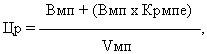 де Вмп – витрати, обчислені згідно з пунктами 252.11 – 252.15 статті 252 розділу ІХ Кодексу як сума рядків 10.2.1 – 10.2.6 цього розрахунку;	Крмпе – коефіцієнт рентабельності гірничодобувного підприємства, обчислений у матеріалах геолого-економічної оцінки запасів корисних копалин ділянки надр, затверджених центральним органом виконавчої влади, що реалізує державну політику у сфері геологічного вивчення та раціонального використання надр (десятковий дріб), що зазначений у рядку 7.4 цього розрахунку;	Vмп – обсяг (кількість) корисних копалин, видобутих за податковий (звітний) період, що зазначений у рядку 9 цього розрахунку.Згідно з пунктом 252.7 статті 252 розділу IX Кодексу розрахункова вартість не застосовується для обчислення вартості руд заліза.21Визначаються відповідно до підпункту 252.11.1 пункту 252.11 статті 252 розділу ІХ Кодексу.22Визначаються відповідно до підпункту 252.11.2 пункту 252.11 статті 252 розділу ІХ Кодексу.23Визначаються відповідно до підпункту 252.11.3 пункту 252.11 статті 252 розділу ІХ Кодексу.24Визначаються відповідно до підпункту 252.11.4 пункту 252.11 статті 252 розділу ІХ Кодексу.25Кількість рядків групи 10.2.5 визначається платником відповідно до підпункту 252.12.1 пункту 252.12 статті 252 розділу ІХ Кодексу залежно від кількості пов’язаних технічно та технологічно з господарською діяльністю з видобування відповідного виду видобутої корисної копалини (мінеральної сировини) груп основних засобів та інших необоротних активів.26Визначається відповідно до підпункту 252.12.2 пункту 252.12 статті 252 розділу ІХ Кодексу.27Зазначається коригуючий коефіцієнт, величина якого відповідає встановленому у пункті 252.22 статті 252 розділу IX Кодексу або величині добутку кількох коефіцієнтів, встановлених у пункті 252.22 статті 252 розділу IX Кодексу, які зазначаються у рядках 11.1, 11.2 (за потреби кількість рядків може бути збільшена), у разі наявності підстав їх одночасного застосування за відповідними критеріями.28Зазначається визначена у пункті 252.20 статті 252 розділу ІХ Кодексу ставка рентної плати для виду корисної копалини, зазначеного платником у рядку 8.2 цього розрахунку.29Зазначається сума податкового зобов’язання, вказана у рядку 13 додатка 1 до раніше поданої Податкової декларації, що уточнюється у зв’язку із самостійним виявленням помилки.30Зазначається розмір штрафної санкції (десятковим дробом), що застосовується у разі заниження у раніше поданій Податковій декларації суми податкових зобов’язань, що самостійно узгоджується платником, визначеної відповідно до підпункту "а" або "б" абзацу четвертого пункту 50.1 статті 50 глави 2 розділу ІІ Кодексу.{Примітку 31 виключено на підставі Наказу Міністерства фінансів № 487 від 07.09.2023}{Примітку 31 виключено на підставі Наказу Міністерства фінансів № 487 від 07.09.2023}